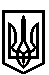 ТРОСТЯНЕЦЬКА СІЛЬСЬКА РАДАСТРИЙСЬКОГО РАЙОНУ ЛЬВІВСЬКОЇ ОБЛАСТІХVIII сесія VІІІ скликанняР І Ш Е Н Н Я22 вересня   2021 року                                с. Тростянець			                      ПРОЄКТПро затвердження проєкту землеустрою щодо відведення земельної ділянки у разі  зміни її цільового призначення з ведення особистого селянського господарства для будівництва та обслуговування житлового будинку, господарських будівель та споруд Василишин М.І. в с. Лубяна                Розглянувши заяву Василишин М.І. про затвердження проекту землеустрою щодо відведення земельної ділянки у разі зміни її цільового призначення з ведення особистого селянського господарства для будівництва та обслуговування житлового будинку та споруд, яка знаходиться в селі Луб’яна, враховуючи висновок постійної комісії сільської ради з питань земельних відносин, будівництва, архітектури, просторового планування, природних ресурсів та екології, відповідно до статей 12, 20, 186  Земельного Кодексу України,  пункту 34 частини першої статті 26 Закону України «Про місцеве самоврядування в Україні»,  сільська радав и р і ш и л а:   1. Затвердити проєкт землеустрою щодо відведення земельної ділянки у разі зміни її цільового призначення з «ведення особистого селянського господарства» для «будівництва та обслуговування житлового будинку, господарських будівель та споруд»                площею 0,10 га, що належить Василишин Марії Іванівні в селі Луб’яна. Кадастровий номер ділянки 4623081200:03:004:0259.              2. Змінити цільове призначення земельної ділянки, площею 0,10 га в селі Луб’яна, яка перебуває у власності Василишин Марії Іванівни з «ведення особистого селянського господарства» для «будівництва та обслуговування житлового будинку, господарських будівель та споруд » (КВЦПЗ-02.01). Кадастровий номер ділянки 4623081200:03:004:0259.  3.  Контроль за виконанням рішення покласти на постійну комісію сільської ради з питань земельних відносин, будівництва, архітектури, просторового планування, природних ресурсів та екології  (голова комісії І. Соснило).Сільський голова                                                                                          Михайло ЦИХУЛЯК